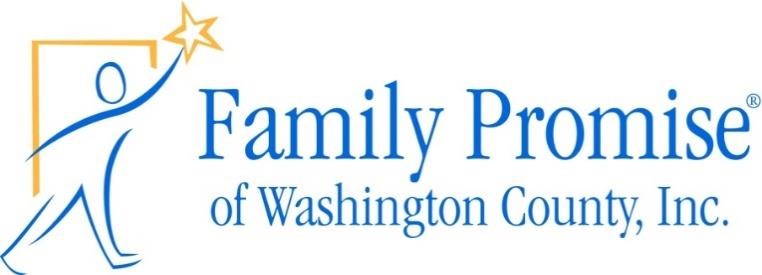 Congregational Covenant: Host Congregation This written commitment confirms that the decision-making body or person appointed to make such decisions for (congregation)  _____________________________________________________________________________________________________________  has agreed to become a Host Congregation for Family Promise of Washington County beginning on _________________________(date). This covenant shall be in effect for a one year period from the date signed. As a Host Congregation, the congregation agrees to the following: Pray at least weekly for the guests of Family Promise and for the success of Family Promise of Washington County. Provide meals, fellowship, and overnight shelter for seven consecutive days, at least four times per year (volunteers needed may be in conjunction with a Support Congregation). Provide a primary coordinator who will recruit needed volunteers for each host week and who will attend scheduled Host Coordinator meetings. Promote and support Family Promise of Washington County fundraising events. Consider budgeting annual contributions to support the mission of Family Promise or hosting a 1 to 100 congregational giving event. Family Promise of Washington County agrees to provide the Host Congregation with the following: Adequate notice of dates when guest families will be at the Host Congregation. Detailed information about the guest families (i.e. names and ages of each family member, dietary needs, medications) Regular newsletters and announcements of the successes, activities, and changes occurring at Family Promise of Washington County. Listing of this Host Congregation on all printed materials where Host and Support Congregations are listed and on the organization’s website and Facebook page.  ____________________________________________________  	 ______________________________________________________  Signature of congregation designee 	Signature of Family Promise representative  ____________________________________________________  	 ______________________________________________________  Title 	Title  ____________________________________________________  	 ______________________________________________________  Date 	Date 